ENG 214: Advanced Textual AnalysisCourse OutlineAssuming no prior knowledge of the subject, this course is designed to provide an introduction to discourse analysis, the study of language in context, for non-specialists in the area of language study.The development of lexical competence is a multi-factorial phenomenon, that is lexis only has meaning in context. Therefore, this course aims to take a holistic approach to multifactorial textual analysis. Advanced Textual Analysis makes use of the findings from semantics, etymology, lexicology, lexicography, discourse analysis and pragmatics in analyzing a variety of selected texts developing further reading skills, putting a special emphasis on improving vocabulary development strategies. Students are sensitized to subtle distinctions or variations in meaning between synonyms, idioms, phrasal verbs, and proverbial sayings by dealing with dictionary skills in depth and are provided with the means to achieve vocabulary development autonomously. Course Objectives: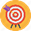 On successful completion of the course, you will have:recognized the contextual factors that determine how we make sense of what we read in a given text.practiced interpreting speech acts, and recognized how we communicate more than what is written in a text by analyzing the factors that affect the meaning language users intend to convey.recognized the basic differences between formal and contextual features of discourse.recognized what contributes to a well-constructed text as opposed to an incoherent one by analyzing variations between different kinds of texts, such as speeches, advertisements and email-messages, so as to see how discourse is used and to what effects.practiced identifying and generating solutions for specific language-related problems which learners of English may face.demonstrated awareness of multicultural and social diversity Students are expected to:attend all class sessionsactively participate in all class sessionsread the assigned texts before classCourse Materials:Weekly readings for the course will be posted on METU open courseware.Suggested Readings: Carter, R. & Goddard, A. (2001). Working with texts: A core introduction to language analysis. London: Psychology Press. Carter, R. & Goddard, A. (2015). How to analyse texts: A toolkit for students of English. GB: Routledge. Fairclough, N. (1992). Critical language awareness. Michigan: University of Michigan. Thornbury, S. (2005). Beyond the sentence: Introducing discourse analysis. GB: Macmillan Education.Grading:Presentations20%Midterm30%Attendance & Participation10%Final Exam40%TOTAL100%